My Support PlanName: …………………………………………………………School: ……………………………………………………….Plan Start Date: …………………………………………….Plan Review Date: ………………………………………….Version number: …………My TeamPeople in my Family Professionals supporting me and my family My ProgressDetails of the curriculum that is being used to measure progress Details of student’s attainment Health and Social Care Details (if appropriate)Personal Details and ConsentPlease sign below to indicate that you:Have contributed to the development of this plan.Understand the support that will be provided through the plan.  Agree to a photo of the young person being used on the cover of their planAgree to a copy of the plan being stored in the School’s and Local Authority’s SEN files. Consent to a copy of the plan being shared with the people listed in the ‘My Team’ section of this plan and with a Local Authority SEN Officer, if necessary.  ……………………………………………………………………Young Person (if appropriate)……………………………………………………………………Parent/Carer……………………………………………………………………School representative / Plan author……………………………………………………………………DateNameGender Relationship Address Contributed to My Plan Parental responsibilityY/NNameRoleSupporting Contributed to My Plan Agencyaddress/contact detailsArea of Learning  Attainment prior to beginning My Support PlanAttainment at review of plan	My Physical and Sensory Needs Please provide details of the young person’s needs.  To be completed at the plan writing meetingTo be completed at the plan writing meetingTo be completed at the Review MeetingTo be completed at the Review MeetingOutcomes SoughtEducational provision to meet my outcomesWas the agreed support fully implemented?Has the outcome been achieved?My Communication and Language Needs Please provide details of the young person’s needs.  To be completed at the plan writing meetingTo be completed at the plan writing meetingTo be completed at the Review MeetingTo be completed at the Review MeetingOutcomes SoughtEducational provision to meet my outcomesWas the agreed support fully implemented?Has the outcome been achieved?My Education and Learning Needs Please provide details of the young person’s needs.  To be completed at the plan writing meetingTo be completed at the plan writing meetingTo be completed at the Review MeetingTo be completed at the Review MeetingOutcomes SoughtEducational provision to meet my outcomesWas the agreed support fully implemented?Has the outcome been achieved?My Social and Emotional Needs  Please provide details of the young person’s needs.  To be completed at the plan writing meetingTo be completed at the plan writing meetingTo be completed at the Review MeetingTo be completed at the Review MeetingOutcomes SoughtEducational provision to meet my outcomesWas the agreed support fully implemented?Has the outcome been achieved?My Health Needs (including confirmed diagnoses) My Health Needs (including confirmed diagnoses) My Health Needs (including confirmed diagnoses) My Health Needs (including confirmed diagnoses) Diagnosis / Disability Diagnosed ByIs medication taken for disability/diagnosis?Y/NIs this medication taken during school hours?Other health issues Current medical treatment:Family health history:(Give details of family history that may have a direct impact on the family)My Social Care Needs  My Social Care Needs  Statutory/Legal measures in place:Local authority responsible:Other plans:Name of PupilUPNNHS Number Health Authority SexSchool YearName of PupilUPNNHS Number Health Authority Date of BirthDate of BirthIs the pupil a Looked After Child/Young Person?Yes                        NoIs the young person in receipt of Pupil Premium? Yes                        NoAttendance for current termActual/Possible Attendance for current termActual/Possible First LanguageParent Carer First LanguageEthnicityReligion EthnicityReligion Address Telephone NumberEmail AddressAddress Telephone NumberEmail AddressAddress Telephone NumberEmail Address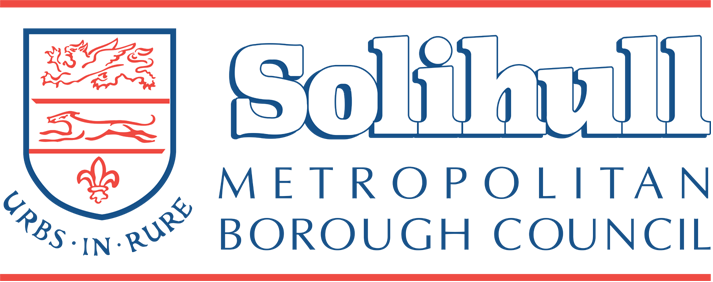 